								Бр. јавне набавке: 50/7-2020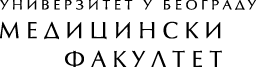 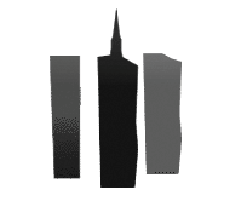 На основу  члана 61. Закона о  јавним набавкама („Сл. гласник РС“ бр.124/2012,14/15 и 68/15), у даљем тексту „Закон“  и  члана 2. Правилника  о обавезним елементима конкурсне  документације  и начину  доказивања  испуњености услова („Сл.Гласник РС“ бр. 86/15)) наручилац,УНИВЕРЗИТЕТ У БЕОГРАДУ – МЕДИЦИНСКИ   ФАКУЛТЕТДр. Суботића бр.8је припремио следећуКОНКУРСНУ  ДОКУМЕНТАЦИЈУпредмет јавне набавке АНТИТЕЛА поступак у ком се јавна набавка спроводиотворениобјављено на Порталу јавних набавки15.04.2020.год.ОБАВЕЗНИ ЕЛЕМЕНТИ КОНКУРСНЕ ДОКУМЕНТАЦИЈЕОПШТИ ПОДАЦИ О ЈАВНОЈ НАБАВЦИНазив наручиоца: УНИВЕРЗИТЕТ У БЕОГРАДУ-МЕДИЦИНСКИ ФАКУЛТЕТ (у даљем тексту Наручилац) Адреса: др. Суботића бр. 8, 11000 БеоградЛице овлашћено за потписивање уговора:  Декан, проф.др Небојша ЛалићИнтернет страница Наручиоца: www.mfub.bg.ac.rs Врста поступка јавне набавке: отворени поступак.Број  јавне набавке: 50/7-2020Предмет јавне набавке: АНТИТЕЛАПоступак се спроводи ради: Закључења уговора о јавној набавци.                                              Лице за контакт: Служба: Финансијска службаЛице за контакт : Синиша Главашки, службеник за ЈНЕ/mail адреса: tender@ mfub.bg.ac.rsТелефон:011/ 36 36 308ПОЗИВ ЗА ПОДНОШЕЊЕ ПОНУДА ПОДАЦИ О ПРЕДМЕТУ ЈАВНЕ НАБАВКЕОпис предмета набавке, назив и ознака из општег речника набавке: 	              Јавна набавка се спроводи за набавку  добара – АНТИТЕЛАОзнака из општег речника набавке – 33694000 -дијагностички агенсиПредмет јавнe набавкe је обликован у   две партије.Техничке спецификације  – Прилог бр. 1Услови за учешће у поступку јавне набавке из члана 75. и члана 76. закона  о јавним  набавкама  и  упутство како се доказује  испуњеност услова Упутство понуђачима како да сачине понуду Образац понуде – Прилог  бр. 2Модел уговора – Прилог  бр. 3Образац структуре понуђене цене са упутством како да се попуни – Прилог  бр. 4Образац трошкова припреме понуде – Прилог  бр. 5Образац изјаве о независној понуди – Прилог  бр. 6Средства финансијског обезбеђења  (модел  меничног  овлашћења)  – Прилог  бр. 7Изјава понуђача о финансијском обезбеђењу по потписивању уговора – Прилог  бр.8Изјава понуђача о уредном извршењу обавеза по раније закљученим уговорима – Прилог  бр. 9Изјава о поштовању обавезе које произлазе из важећих прописа – Прилог  бр. 10Изјава о кључном техничком особљу – Прилог  бр. 11 ПОЗИВ ЗА ПОДНОШЕЊЕ ПОНУДАУниверзитет у Београду – Медицински факултет позива све заинтересоване да поднесу понуду за јавну набавку добара по огласу и позиву за достављање понуда објављеном на Порталу јавних набавки 15.04.2020.год.,  на интернет страници Медицинског факултета у Београду,  www.mfub.bg.ac.rs и на Порталу службених гласила Републике Србије и база прописа. Поступак у ком се јавна набавка  спроводи је  отворени.Предмет јавне набавке су добра - АНТИТЕЛАПредмет јавне набавке ЈН бр. 50/7-2020обликован је у две партије. 	Елемент критеријума на основу ког ће Наручилац донети одлуку о додели уговора о јавној набавци за све партије  је најнижа понуђена цена.Конкурсну документацију заинтересовани понуђачи могу преузети на Порталу јавних набавки и интернет страници Наручиоца www.mfub.bg.ac.rs. Понуде морају бити сачињене у складу са објављеним огласом и припремљеном конкурсном документацијом. Понуде се подносе најкасније 05.05.2020.год. до 11 часоваПонуђачи подносе понуде на следећи начин:препорученом пошиљком на адресу : 	Медицински факултет     	    	Ул. Др Суботића бр. 8             	11000 Београд      	илипреко писарнице Факултета. Свака понуда мора бити са ознаком: »ПОНУДА ЗА ЈАВНУ НАБАВКУ. ПРЕДМЕТ ЈАВНЕ НАБАВКЕ – АНТИТЕЛА партија_____________________ редни број јавне набавке Ј. Н.  БР.  50/7-2020- НЕ ОТВАРАТИ«. Понуда са свим прилозима се чува као архивски материјал у документацији Медицинског факултета и не враћа се учесницима у поступку јавне набавке.На полеђини коверте потребно је да понуђач назначи своју адресу и број телефона особе за контакт  и е-mail адресу  Неблаговремене, незапечећене и непотпуне понуде неће бити разматране. Неблаговременом ће се сматрати понуда понуђача која је поднета наручиоцу по истеку рока за подношење понуда, а наручилац ће по окончању поступка отварања понуда неблаговремену понуду вратити неотворену понуђачу, са назнаком да је поднета неблаговремено.Поступак  јавног отварања приспелих понуда  биће спроведен истог дана након истека рока за подношење понуда 05.05.2020.год. у 11,30 часова у згради Деканата Медицинског факултета у Београду, у ул.  Др. Суботића бр.8, у Малој сали, на првом спрату. Приликом присуствовања отварању понуда овлашћени представник понуђача је дужан да приложи овлашћење за присуствовање отварању понуда.Одлуку о додели уговора  Наручилац ће донети у оквирном року од 25 дана од дана отварања понуда.Наручилац   ће закључити уговор са понуђачем којем је додељен уговор, у року од 8 дана од дана протека рока за подношење захтева за заштиту права из чл.149. Закона.Лице за контакт  код наручиоца је: Драгана Стојић, дипл.правник. МЕДИЦИНСКИ  ФАКУЛТЕТУНИВЕРЗИТЕТА У БЕОГРАДУДЕКАНПроф.др Небојшa ЛалићПОДАЦИ О ПРЕДМЕТУ ЈАВНЕ НАБАВКЕОПИС ПРЕДМЕТА НАБАВКЕ, НАЗИВ И ОЗНАКА ИЗ ОПШТЕГ РЕЧНИКА НАБАВКЕПредмет јавне набавке  су добра  - АНТИТЕЛА Јавна набавка се код Наручиоца води под редним бројем   ЈН бр. 50/7-2020. Ознака из општег речника набавке –33694000 -дијагностички агенсиОПИС ПАРТИЈА, НАЗИВ И ОЗНАКА ИЗ ОПШТЕГ  РЕЧНИКА НАБАВКЕПредмет јавне набавке ЈН бр. 50/7-2020обликован је у две партије. ОПИС ПАРТИЈА ПАРТИЈА  I -Антитела (група добара)ПАРТИЈА  II -Антитела (група добара)ТЕХНИЧКЕ СПЕЦИФИКАЦИЈЕ  – Прилог бр. 1Понуђена добра морају задовољити захтеве који су садржани у техничкој спецификацији  - (Прилог бр. 1)Захтеви Наручиоца који се односе на квалитет понуђених добараПонуђена добра морају бити у оригиналној амбалажи са јасном назнаком рока употребе. Сваки понуђени производ мора да одговара захтевима из техничке спецификације. Понуда треба да  испуњава следеће услове:назив понуђеног производа (добра) треба да одговара називу добра из техничке спецификацијеназив произвођача треба да буде јасно наведен. Понуда која садржи наводе  типа „домаће производње“ „увозни производ“ или  слично  сматраће се неприхватљивомпонуђено добро мора да задовољи захтевану  форму (облик у ком се испоручује), количину и јединицу мерепонуђени лабораторијски материјал мора да буде у адекватној амбалажи, а паковања оригинална. Тежинско/запреминско паковање треба да одговара траженом, а уколико то није могуће, понудити најприближнију меру, а количину ускладити са траженом. понуде код којих су паковања дупло и више већа од тражених, сматраће се неисправним и неће се узети у разматрање (елиминациони критеријум).за свако понуђено добро за које је издато Решење Агенције за лекове и медицинска средства Србије, понуђач мора доставити копију Решења као доказ да је као медицинско средство уписано у Регистар медицинских средстава. Понуђач је дужан да уз понуду достави копију Решења и у њему означи редним бројем партије сваки појединачни производ на који се Решење односи. квалитет понуђених добара морају бити у границама које имају производи захтеваних реномираних светских произвођача хемикалија. Напомена: Наведена добра су намењена за обављање здравствене делатности (дијагностика) која се обавља на Медицинском факултету и научноистраживачки рад наставника и сарадника Медицинског факултета. Понуђени производ мора да испуњава захтеване карактеристике из техничке спецификације која је саставни део конкурсне документације због компатибилности са осталим хемикалијама које се користе у раду и чиме се обезбеђује прецизност и квалитет дијагностике, што је од кључног терапијског и прогностичког значаја. УСЛОВИ ЗА УЧЕШЋЕ У ПОСТУПКУ ЈАВНЕ НАБАВКЕ ИЗ ЧЛАНА 75. И ЧЛАНА 76. ЗАКОНА  О ЈАВНИМ  НАБАВКАМА  И  УПУТСТВО КАКО СЕ ДОКАЗУЈЕ  ИСПУЊЕНОСТОбавезни услови за учешће у поступку јавне набавке Обавезни услови за учешће у поступку јавне набавке (члан 75. Закона) које понуђач у поступку јавне набавке мора доказати су:1) да је регистрован код надлежног органа, односно уписан у одговарајући регистар;2) да он и његов законски заступник није осуђиван за неко од кривичних дела као члан организоване криминалне групе, да није осуђиван за кривична дела против привреде, кривична дела против животне средине, кривично дело примања или давања мита, кривично дело преваре;3) да је измирио доспеле порезе, доприносе и друге јавне дажбине у складу са прописима Републике Србије или стране државе када има седиште на њеној територији;4) да има важећу дозволу надлежног органа за обављање делатности која је предмет јавне набавке, ако је таква дозвола предвиђена посебним прописом.5) да је поштовао обавезе које произлазе из важећих прописа о заштити на раду, запошљавању и условима рада, заштити животне средине и гарантује да и да нема забрану обављања делатности која је на снази у време подношења понуде. Понуђач који је  уписан у Регистар понуђача у складу са чл.78. Закона о јавним набавкама није дужан да приликом подношења понуде доказује испуњеност обавезних услова уколико у понуди наведе интернет страницу на којој су тражени подаци јавно доступни.Осим обавезних услова за учешће у поступку јавне набавке из члана 75. Закона понуђач мора да испуњава додатне услове за учешће у поступку јавне набавке у погледу финансијског, пословног, техничког и кадровског капацитета (члан 76. Закона). Додатни услови за учешће у поступку јавне набавке Осим обавезних услова за учешће у поступку јавне набавке из члана 75. Закона понуђач мора да испуњава додатне услове за учешће у поступку јавне набавке у погледу финансијског, пословног, техничког и кадровског капацитета (члан 76. Закона).Додатни  услови за учешће у поступку јавне набавке које понуђач у поступку јавне набавке мора доказати су:да испуњава неопходни финансијски капацитет:да је понуђач у три обрачунска периода који предходе објављивању јавног позива (2016., 2017.и 2018.година) има позитиван резултат пословањада у 2019.г - до дана објављивања јавног позива  није био у блокадиДокази о испуњености услова могу се достављати у неовереним копијама, а наручилац задржава право да пре доношења одлуке о додели уговора, захтева од понуђача, чија је понуда на основу извештаја комисије за јавну набавку оцењена као најповољнија, да достави на увид оригинал или оверену копију свих или појединих доказа.Понуђач није дужан да доставља доказе  који су јавно доступни  на интернет страницама надлежних органа и то следеће доказе: да је регистрован код Агенције за привредне регистре, који је јавно доступан на интернет страници  АПР-а.потврду о броју дана неликвидности 2019.– до дана објављивања јавног позива који издаје Народна банка Србије – Принудна наплата – Одељење за пријем, контролу и унос основа и налога – Крагујевац (или извод са сајта НБС)Понуђач је дужан да у понуди наведе интернет страницу на којој  Наручилац може да изврши проверу веродостојности наведених доказа.Учествовање у заједничкој понуди или као подизвођачПонуду може поднети група понуђача. Сваки понуђач из групе понуђача мора да испуни обавезне услове из члана 75. став 1. тач. 1) до 4) Закона, а додатне услове  испуњавају  заједно.Саставни део заједничке понуде мора бити споразум којим се понуђачи из групе међусобно и према наручиоцу обавезују на извршење јавне набавкеПонуђач који је самостално поднео понуду не може истовремено да учествује у заједничкој понуди или као подизвођач, нити исто лице може учествовати у више заједничких понуда.Понуђач може извршење јавне набавке делимично поверити подизвођачу (подиспоручиоцу)  али то мора да наведе у својој понуди, а проценат укупне вредности набавке који ће поверити подизвођачу(подиспоручиоцу)  не може бити већи од 50% предмета набавке. Ако понуђач у понуди наведе да ће делимично извршење набавке поверити подизвођачу, дужан је да наведе назив подизвођача, а уколико уговор између наручиоца и понуђача буде закључен, тај подизвођач ће бити наведен у уговору.Понуђач је дужан да наручиоцу, на његов захтев, омогући приступ код подизвођача ради утврђивања испуњености услова.Понуђач је дужан да за подизвођаче достави доказе о испуњености обавезних услова из члана 75. став 1. тач 1) до 4) Закона, а доказ о испуњености услова из члана 75. став 1. тачка 5) Закона за део набавке који ће извршити преко подизвођача.Ако је за извршење дела јавне набавке чија вредност не прелази 10% укупне вредности јавне набавке потребно испунити обавезан услов из члана 75. став 1. тачка 5) Закона понуђач може доказати испуњеност тог услова преко подизвођача којем је поверио извршење тог дела набавке.Понуђач, односно добављач у потпуности одговара наручиоцу за извршење обавеза из поступка јавне набавке, односно за извршење уговорних обавеза, без обзира на број подизвођача.Добављач не може ангажовати као подизвођача лице које није навео у понуди, у супротном наручилац ће реализовати средство обезбеђења и раскинути уговор, осим ако би раскидом уговора наручилац претрпео знатну штету.Добављач може ангажовати као подизвођача лице које није навео у понуди, ако је на страни подизвођача након подношења понуде настала трајнија неспособност плаћања, ако то лице испуњава све услове одређене за подизвођача и уколико добије претходну сагласност наручиоца.Понуду може поднети група понуђача. Сваки понуђач из групе понуђача мора да испуни обавезне услове из члана 75. став 1. тач. 1) до 4) Закона, а додатне услове  испуњавају  заједно.Услов из члана 75. став 1. тачка 5) овог закона дужан је да испуни понуђач из групе понуђача којем је поверено извршење дела набавке за који је неопходна испуњеност тог услова.Саставни део заједничке понуде је споразум којим се понуђачи из групе међусобно и према наручиоцу обавезују на извршење јавне набавке, а који садржи:1) податке о члану групе који ће бити носилац посла, односно који ће поднети понуду и који ће заступати групу понуђача пред наручиоцем и2) опис послова сваког од понуђача из групе понуђача у извршењу уговора.Споразумом  којим се  понуђачи  из групе међусобно и  према наручиоцу обавезују на извршење јавне набавке уређују  се и  друга питања која су од важности за извршење јавне набавке.Понуђачи који поднесу заједничку понуду одговарају неограничено солидарно према наручиоцу.УПУТСТВО ПОНУЂАЧИМА КАКО ДА САЧИНЕ ПОНУДУПодаци о језику на којем понуда мора да буде састављенаПонуда мора бити сачињена на српском језику.Остала документација која се односи на понуду као и технички део понуде може бити достављен на српском или енглеском језику. Ако је технички део понуде достављен само на енглеском језику, Наручилац задржава право да, уколико буде потребно, накнадно захтева од понуђача превођење појединих делова.Попуњавање образаца датих у конкурсној документацијиПонуда мора испуњавати све услове из позива за подношење понуда и захтеве из конкурсне документације. Обрасци дати у конкурсној документацији морају бити исправно попуњени, потписани и оверени, у супротном понудa ће бити одбијенa као неприхватљива.Понуда се саставља тако што понуђач уписује тражене податке у обрасце који су саставни део конкурсне документације.Подаци о обавезној садржини понудеПонуђач је обавезан да попуни све податке у обрасцу понуде и све ставке (елементе) које попуњава понуђач из Прилога бр.1. Образац понуде мора бити исправно попуњен, потписан и оверен.Уколико образац понуде није исправно попуњен, потписан и оверен, понуда  ће бити одбијенa као неприхватљива.Цене у понуди морају да буду исказане у динарима, без урачунатог пореза на додату вредност (ПДВ), фиксне за период реализације уговора.Плаћање се врши авансно – по  пријему предрачуна.Рок  плаћања  понуђених добара не може бити дужи од  45  дана од пријема предрачуна.Рок за испоруку добара која су предмет јавне набавке не може бити дужи од  15 дана  од плаћања по предрачуну.  Понуђач треба да понуди рокове за испоруку  изражено у календарским данима.Понуде које буду предвиђале другачији начин плаћања или дужи рок за испоруку  ће бити оцењене као неприхватљиве.Рок важења понуде не може бити краћи од 30 дана од дана отварања понуда. У случају истека рока важења понуде, наручилац ће у писаном облику да затражи од понуђача продужење рока важења понуде. Понуђач који прихвати захтев за продужење рока важења понуде не може мењати понуду.Понуђач који је поднео понуду у року за подношење понуда утврђеном у конкурсној документацији може да допуни и опозове своју понуду до истека рока за подношење понудаОбавештење о могућности да понуђач може да поднесе понуду  за  једну или више партијаПонуђач може да поднесе понуду за једну или више партија на попуњеном обрасцу за сваку партију на посебном обрасцу. Технички захтеви са описаним карактеристикама добара која су предмет јавне набавке у складу са обликованим партијама дати су у Прилогу  бр.1.  Уколико подноси понуде за више партија понуђач прилаже општу документацију у једном примерку и прилаже уз прву партију за коју конкурише. На осталим понудама наводи уз коју понуду је приложио општу документацију.Понуде са варијантамаПонуде са варијантама нису дозвољене.Начин означавања поверљивих података у понудиСвака страница понуде која садржи податке који су поверљиви за понуђача треба да у горњем десном углу садржи ознаку ,,поверљиво”.Наручилац je дужан да чува као поверљиве све податке о понуђачима садржане у понуди који су посебним актом утврђени или означени као поверљиви и које је као такве понуђач означио у понуди.Наручилац може да одбије да пружи информацију која би значила повреду поверљивости података добијених у понуди.Наручилац је дужан да чува као пословну тајну имена понуђача и поднете понуде до истека рока за отварање понуда. Цена и остали подаци из понуде који су од значаја за примену елемената критеријума и рангирање понуде неће се сматрати поверљиви, сагласно чл. 14. Закона.Измене и допуне конкурсне документацијеАко наручилац у року предвиђеном за подношење понуда измени или допуни конкурсну документацију, без одлагања ће измене или допуне објавити  на Порталу јавних набавки и на својој интернет страници.Додатна објашњења, контрола и додатне информације  Комуникација се у поступку јавне набавке и у вези са обављањем послова јавних набавки одвија писаним путем, односно путем поште, електронске поште или факсом, као и објављивљњем од стране наручиоца на Порталу јавних набавки. Комуникација треба да се одвија на начин да се поштују рокови предвиђени овим законом и да се у том циљу, када је то могуће, користе електронска средства. Комуникација се мора одвијати на начин да се обезбеди чување поверљивих и података о заинтересованим лицима, података о понудама и понуђачима до отварања понуда, да се обезбеди евидентирање радњи предузетих у поступку и чување документације у складу са прописима којима се уређује област документарне грађе и архива.Ако је документ из поступка јавне набавке достављен од стране наручиоца или понуђача путем електронске поште или факсом, страна која је извршила достављање дужна је да од друге стране захтева да на исти начин потврди пријем тог документа, што је друга страна дужна и да учини када је то неопходно као доказ да је извршено достављање. Заинтересовано лице може, у писаном облику тражити од наручиоца додатне информације или појашњења у вези са припремањем понуде, најкасније пет дана пре истека рока за подношење понуде. Наручилац ће у року од три дана од дана пријема захтева одговор објавити на Порталу јавних набавки и на својој интернет страници.Комуникација у вези са додатним информацијама, појашњењима и одговорима врши се на начин одређен чланом 20. Закона.Ако наручилац измени или допуни конкурсну документацију осам или мање дана пре истека рока за подношење понуда, наручилац је дужан да продужи рок за подношење понуда и објави обавештење о продужењу рока за подношење понуда.По истеку рока предвиђеног за подношење понуда наручилац не може да мења нити да допуњује конкурсну документацију.Наручилац може захтевати додатна обавештење од понуђача после отварања понуда и вршити контролу  код понуђача односно његовог подизвођача. Додатна обавештења Наручилац може захтевати усменим путем (о чему ће сачинити службену белешку)  или  ће захтев упутити писменим путем.Понуђач има право да изврши увид у документацију о спроведеном поступку јавне набавке после доношења одлуке о додели уговора, односно одлуке о обустави поступка о чему може поднети писмени захтев наручиоцу.Наручилац је дужан да лицу из писмени захтев омогући увид у документацију и копирање документације из поступка о трошку подносиоца захтева, у року од два дана од дана пријема писаног захтева, уз обавезу да заштити податке у складу са чланом 14. Закона.Критеријуми за доделу уговораЕлемент критеријума на основу ког ће Наручилац донети одлуку о додели уговора о јавној набавци  за све партије  је најнижа понуђена цена. Елемент критеријума на основу ког ће се  извршити додела уговора ако су поднете  две или више понуда са истом понуђеном ценом биће рок испоруке добара, а уколико су поднете  две или више понуда са истом понуђеном ценом и понуђен је исти рок испоруке добара, избор понуђача коме ће се доделити уговор извршиће се у поступку жребања у присуству минимум два понуђача а уговор ће се доделити изабраном понуђачу.Обавештење о накнади за коришћење патентаНaкнaду зa кoришћeњe пaтeнaтa, кao и oдгoвoрнoст зa пoврeду зaштићeних прaвa интeлeктуaлнe свojинe трeћих лицa снoси пoнуђaч Начин и рокови подношења захтева за заштиту праваЗахтев за заштиту права може да поднесе понуђач, подносилац пријаве, кандидат, односно заинтересовано лице, који има интерес за доделу уговора, односно оквирног споразума у конкретном поступку јавне набавке и који је претрпео или би могао да претрпи штету због поступања наручиоца противно одредбама овог закона Захтев за заштиту права подноси се наручиоцу, а копија се истовремено доставља Републичкој комисији.Захтев за заштиту права може се поднети у току целог поступка јавне набавке, против сваке радње наручиоца, осим ако Законом није другачије одређено.Захтев за заштиту права којим се оспорава врста поступка, садржина позива за подношење понуда или конкурсне документације сматраће се благовременим ако је примљен од стране наручиоца најкасније седам дана пре истека рока за подношење понуда, уколико је подносилац захтева у складу са чланом 63. став 2. ЗЈН указао наручиоцу на евентуалне недостатке и неправилности, а наручилац исте није отклонио.Захтев за заштиту права којим се оспоравају радње које наручилац предузме пре истека рока за подношење понуда, а након истека рока из чл.149.став 3. ЗЈН сматраће се благовременим уколико је поднет најкасније до истека рока за подношење понуда.После доношења одлуке о додели уговора, одлуке о закључењу оквирног споразума, одлуке о признавању квалификације и одлуке о обустави поступка, рок за подношење захтева за заштиту права је десет дана од дана објављивања одлуке на Порталу јавних набавки.Захтевом за заштиту права не могу се оспоравати радње наручиоца предузете у поступку јавне набавке ако су подносиоцу захтева били или могли бити познати разлози за његово подношење пре истека рока за подношење захтева, а подносилац захтева га није поднео пре истека тог рока.Ако је у истом поступку јавне набавке поново поднет захтев за заштиту права од стране истог подносиоца захтева, у том захтеву се не могу оспоравати радње наручиоца за које је подносилац захтева знао или могао знати приликом подношења претходног захтева.Подносилац захтева за заштиту права је дужан да на одређени рачун буџета Републике Србије уплати таксу у складу са чланом 156. Закона о јавним набавкама у износу од 120.000,00 дин. Свака странка у поступку сноси трошкове које проузрокује својим радњама.Ако захтев за заштиту права није основан, подносилац захтева за заштиту права мора наручиоцу на писани захтев надокнадити трошкове настале по основу заштите права.Рок за доношење одлуке о додели уговора и рок за закључење уговораОдлуку о додели уговора  Наручилац ће донети у оквирном року од 25 дана од дана отварања понуда.Наручилац  ће понуђачу којем је додељен уговор, доставити уговор о јавној набавци у року од 8 дана од протека рока за подношење захтева за заштиту права из чл.149. Закона.Ако понуђач, коме  је додељен уговор, одбије да закључи уговор о јавној набавци, Наручилац  може да закључи уговор са првим следећим најповољнијим понуђачем.ОБРАЗАЦ ПОНУДЕ – Прилог  бр. 2Понуда мора да садржи обавезно следеће елементе који су садржани у обрасцу понуде:БРОЈ ПОНУДЕ – односи се на број понуде код понуђача;НАЧИН НА КОЈИ СЕ ПОНУДА ДАЈЕ – самостално,  заједно с адругим понуђачима или  са  подизвођачемОПШТЕ ПОДАТКЕ О ПОНУЂАЧУ, ПОДИЗВОЂАЧУ И ПОНУЂАЧУ ИЗ ГРУПЕ ПОНУЂАЧА – сваком  понуђачу из групе понуђача, као и подизвођачима (пословно име или скраћени назив из одговарајућег регистра, адреса седишта, матични број и порески идентификациони број, име особе за контакт и др.);УКУПНА ПОНУЂЕНА ЦЕНА ЗА ПОНУЂЕНА ДОБРА - цена је исказана у динарима без обрачунатог пореза на додату вредност (ПДВ)НАЧИН И РОКОВИ ПЛАЋАЊА су обавезни елементи из обрасца понуде. ВАЖНОСТ ПОНУДЕ - изражен   у броју дана од дана отварања понуда ( понуда важи најмање 30 дана од дана јавног отварања понуда). Податке о проценту укупне вредности набавке који ће поверити ПОДИЗВОЂАЧУ, као и део предмета набавке који ће извршити преко подизвођача .Саставни део Понуде је ОБРАЗАЦ СПЕЦИФИКАЦИЈЕ ДОБАРА КОЈА СУ ПРЕДМЕТ ЈАВНЕ НАБАВКЕ  НА КОМ ЈЕ НАЗНАЧЕН БРОЈ ПАРТИЈЕ ЗА КОЈУ СЕ ПОДНОСИ ПОНУДА исправно попуњен и оверен од стане понуђача.ПОНУЂАЧ ЈЕ ДУЖАН ДА ПОТПИШЕ И ОВЕРИ СВАКУ СТРАНУ ПОНУДЕ ЧИМЕ ПОТВРЂУЈЕ ДА ЈЕ САГЛАСАН СА СВИМ УСЛОВИМА ИЗ ПОНУДЕЗа сваку партију за коју подноси понуду понуђач попуњава засебан образац понуде уз који прилаже спецификацију добара за ту партију.Понуду које не садржи све податке из обрасца понуде и  попуњене све ставке из спецификације за партију за коју се понуда подноси (која је саставни део понуде) и која није потписана и оверена од стране понуђача Наручилац ће оценити као  неприхватљиву.МОДЕЛ УГОВОРА – Прилог  бр. 3Саставни део конкурсне документације је модел уговора о јавној набавци. Понуду које не садржи све податке из обрасца понуде и  модела уговора  који су релевантни  за закључење уговора Наручилац ће оценити као  неприхватљиву. ОБРАЗАЦ СТРУКТУРЕ ПОНУЂЕНЕ ЦЕНЕ СА УПУТСТВОМ КАКО ДА СЕ ПОПУНИ – Прилог  бр.4Основни елементи структуре понуђене цене наведени су у обрасцу Понуде и то: јединична и укупна цена без ПДВ-а јединична и укупна цена са ПДВ-ом  укупна цена понуђених добара без ПДВ-а иукупна цена понуђених добара без ПДВ-аОБРАЗАЦ ТРОШКОВА ПРИПРЕМЕ ПОНУДЕ – Прилог  бр. 5Понуђач може да у оквиру понуде достави укупан износ и структуру трошкова припремања понуде.Трошкове припреме и подношења понуде сноси искључиво понуђач и не може тражити од наручиоца накнаду трошкова.ОБРАЗАЦ ИЗЈАВЕ О НЕЗАВИСНОЈ ПОНУДИ – Прилог  бр. 6Изјавом о независној понуди понуђач под пуном материјалном и кривичном одговорношћу потврђује да је понуду поднео независно, без договора са другим понуђачима или заинтересованим лицима.СРЕДСТВА ФИНАНСИЈСКОГ ОБЕЗБЕЂЕЊА (модел  меничног   овлашћења)   – Прилог  бр. 7 и Прилог  бр. 8Понуђач  коме је уговор додељен  је дужан да уз уговор достави  блако соло меницу  за добро извршење уговора која је  регистрована код НБС  и  потписана од стране овлашћеног лица чији је потпис депонован код овлашћене банке , на инос у висини 10% од вредности уговора без ПДВ-а  са меничним овлашћењем у форми коју ће Наручилац доставити понуђачу коме је уговор додељен.  СРЕДСТВО ОБЕЗБЕЂЕЊА МОРА ЗАДОВОЉИТИ СЛЕДЕЋЕ УСЛОВЕ:потпис и печат на меници не смеју прећи бели руб (маргину) меничног бланкета. У складу са Законом о платним услугама ( «Сл.гласник РС» бр. 139/14) све менице морају бити регистроване у регистру меница и овлашћења који се води код НБС.  штампани извод са интернет странице НБС-а регистра меница и овлашћења са обавезним подацима о регистрацији, као доказ о регистрацији достављених меница.копија важећег картона депонованих потписа овлашћеног лица код банке, на којој се јасно виде депоновани потписи и печат фирме понуђача, оверена оригиналним печатом банке (овера којом банка код које је отворен рачун потврђује важност картона депонованих потписа);Средство обезбеђења траје најмање 30 дана дуже од трајања рока за испуњење обавезе која је предмет обезбеђења.Средство обезбеђења не може се вратити понуђачу пре истека рока трајања, осим ако је понуђач у целости испунио своју обезбеђену обавезу.ДОКАЗИВАЊЕ ИСПУЊЕНОСТИ УСЛОВА ЗА УЧЕШЋЕ У ПОСТУПКУ ЈАВНЕ НАБАВКЕ (члан 75. Закона)Испуњеност обавезних услова за учешће у поступку јавне набавке, предузетник као понуђач, доказује достављањем следећих доказа:1) извода из регистра Агенције за привредне регистре, односно извода из одговарајућег регистра;2) извода из казнене евиденције, односно уверења надлежне полицијске управе Министарства унутрашњих послова да није осуђиван за неко од кривичних дела као члан организоване криминалне групе, да није осуђиван за кривична дела против привреде, кривична дела против заштите животне средине, кривично дело примања или давања мита, кривично дело преваре;3) уверења Пореске управе Министарства финансија и привреде да је измирио доспеле порезе и доприносе и уверења надлежне управе локалне самоуправе да је измирио обавезе по основу изворних локалних јавних прихода;4) важећe дозволe Министарства задравља да испуњава услове за обављање делатности промета медицинских средстава која су предмет јавне набавке на територији Републике Србије, која је предвиђена Законом о лековима. 5) изјаве да је поштовао обавезе које произилазе из важећих прописа о заштити на раду, запошљавању и условима рада, заштити животне средине, као и да као и да нема забрану обављања делатности која је на снази у време подношења понуде ( Прилог бр. 10).Доказ из тачке 2) и 3) не може бити старији од два месеца пре отварања понуда, односно у случају квалификационог поступка пре ажурирања листе, у складу са законом.Доказ из тачке 4) мора бити важећи у тренутку подношења и мора бити издат од Министарства задравља. Овај доказ понуђач доставља и за подизвођача за део набавке који ће се извршити преко подизвођача. Овај доказ дужан је да поднесе понуђач из групе понуђача којем је поверено извршење дела набавке за коју је неопходна испуњеност тог услова.Испуњеност обавезних услова за учешће у поступку јавне набавке, физичко лице као понуђач, или подносилац пријаве, доказује достављањем следећих доказа:1) извода из казнене евиденције, односно уверења надлежне полицијске управе Министарства унутрашњих послова да није осуђиван за неко од кривичних дела као члан организоване криминалне групе, да није осуђиван за кривична дела против привреде, кривична дела против животне средине, кривично дело примања или давања мита, кривично дело преваре;2) уверења Пореске управе Министарства финансија и привреде да је измирио доспеле порезе и доприносе и уверења надлежне управе локалне самоуправе да је измирио обавезе по основу изворних локалних јавних прихода;3) важећe дозволe Министарства задравља да испуњава услове за обављање делатности промета медицинских средстава која су предмет јавне набавке на територији Републике Србије, која је предвиђена Законом о лековима. 4) изјаве да је поштовао обавезе које произилазе из важећих прописа о заштити на раду, запошљавању и условима рада, заштити животне средине, као и да као и да нема забрану обављања делатности која је на снази у време подношења понуде ( Прилог бр. 10)Доказ из тачке 1) и 2) не може бити старији од два месеца пре отварања понуда, односно у случају квалификационог поступка пре ажурирања листе, у складу са законом.Доказ из тачке 3) мора бити важећи у тренутку подношења и мора бити издат од Министарства задравља. Овај доказ понуђач доставља и за подизвођача за део набавке који ће се извршити преко подизвођача. Овај доказ дужан је да поднесе понуђач из групе понуђача којем је поверено извршење дела набавке за коју је неопходна испуњеност тог услова.Додатни услови за учешће у поступку јавне набавке у погледу финансијског, пословног, техничког и кадровског капацитета и упутство како се доказује испуњеност Испуњеност услова располагања неопходног финансијског, понуђач доказује достављањем следећих доказа уз понуду:Неопходни финансијски капацитет:да је понуђач у три обрачунска периода који предходе објављивању јавног позива (2016.,2017.и 2018. година), има позитиван резултат пословања.Доказ: Извештај о бонитету за предходне три године који садржи податке о ликвидности (Образац БОН ЈН) за јавне набавке који издаје Агенција за привредне регистре или Биланс стања и Биланс успеха са подацима о ликвидности у последњих 6 месеци да у 2019.-. до дана објављивања јавног позива није био у блокадиДоказ: Потврда о броју дана неликвидности 2019. – до дана објављивања јавног позива који издаје Народна банка Србије – Принудна наплата – Одељење за пријем, контролу и унос основа и налога – Крагујевац, која мора бити издата након објављивања јавног позива или извод са сајта НБС (или извод са сајта НБС). НАПОМЕНЕ:Ово упутство сачињено је на основу Правилника о обавезним елементима конкурсне документације у поступцима јавних набавки, и начину доказивања испуњености услова који је објављен у „Службеном гласнику РС“,бр. 86/15))Упутство садржи инструкције и податке неопходне за припрему понуде у складу са захтевима Наручиоца и информације о условима и начину спровођења поступка јавне набавке.Од понуђача се очекује да детаљно размотри ово упутство и све обрасце и спецификацијесадржане у конкурсној документацији.Понуђачи су дужни да пре предаје своје понуде прегледају сву конкурсну документацију ипровере њену исправност, проуче све њене делове и сваки појединачни документ.Подношењем понуде понуђач потврђује да је у потпуности прихватио конкурсну документацију и јавни позив.Прилог бр. 1ТЕХНИЧКЕ СПЕЦИФИКАЦИЈЕ ДОБАРА КОЈА СУ ПРЕДМЕТ ЈАВНЕ НАБАВКЕПАРТИЈА  I -Антитела (група добара)ПАРТИЈА  II -Антитела (група добара)ВАЖНА НАПОМЕНА: Понуђена добра морају бити у оригиналној амбалажи са јасном назнаком рока употребе. Сваки понуђени производ мора да одговара захтевима из техничке спецификације. Понуда треба да  испуњава следеће услове:назив понуђеног производа (добра) треба да одговара називу добра из техничке спецификацијеназив произвођача треба да буде јасно наведен. Понуда која садржи наводе  типа „домаће производње“ „увозни производ“ или  слично  сматраће се неприхватљивомпонуђено добро мора да задовољи захтевану  форму (облик у ком се испоручује), количину и јединицу мерепонуђени лабораторијски материјал мора да буде у адекватној амбалажи, а паковања оригинална. Тежинско/запреминско паковање треба да одговара траженом, а уколико то није могуће, понудити најприближнију меру, а количину ускладити са траженом. понуде код којих су паковања дупло и више већа од тражених, сматраће се неисправним и неће се узети у разматрање (елиминациони критеријум).за свако понуђено добро за које је издато Решење Агенције за лекове и медицинска средства Србије, понуђач мора доставити копију Решења као доказ да је као медицинско средство уписано у Регистар медицинскох средстава Понуђач је дужан да уз понуду достави копију Решења и у њему означи редним бројем партије сваки појединачни производ на који се Решење односи. квалитет понуђених добара морају бити у границама које имају производи захтеваних реномираних светских произвођача хемикалија Прилог бр. 2								ОБРАЗАЦ   ПОНУДЕУ складу са условима из Јавног позива објављеног на Порталу јавних набавки и  интернет страници Медицинског факултета дана 15.04.2020.год. и преузетом конкурсном документацијом,  достављамо својуПОНУДУза јавну набавку добара АНТИТЕЛАредни број јавне набавке: : 50/7-2020ПОНУДА БР.____________________Партија _____________________________________________(навести број и назив партије за коју се понуда подноси)ПОНУДУ  ДАЈЕМа) самостално 	б) заједничка понуда 	в) понуда са подизвођачем(обавезно заокружити начин давања понуде)ПОДАЦИ О ПОНУЂАЧУ Пун назив и адреса понуђача:	___________________________________Облик организовања и облик својине:	  ___________________________________Матични број понуђача: ___________________________________	Порески број понуђача: ___________________________________Шифра регистроване делатности  и основна делатност: ___________________________________	Број  текућег  рачуна  и   назив пословне банке: ___________________________________	Лице за контакт: ___________________________________	Електронска  адреса  лица за контакт:	 ___________________________________Телефон /телефакс: ___________________________________	Директор: ___________________________________ 	Лице одговорно за потписивање уговора: ___________________________________	ПОДАЦИ О ПОДИЗВОЂУ Пун назив и адреса понуђача:	___________________________________Облик организовања и облик својине:	  ___________________________________Матични број понуђача: ___________________________________	Порески број понуђача: ___________________________________Шифра регистроване делатности  и основна делатност: ___________________________________	Број  текућег  рачуна  и   назив пословне банке: ___________________________________	Лице за контакт: ___________________________________	Електронска  адреса  лица за контакт:	 ___________________________________Телефон /телефакс: ___________________________________	Директор: ___________________________________ 	Лице одговорно за потписивање уговора: ___________________________________	ПОДАЦИ О ПОНУЂАЧУ КОЈИ ЈЕ УЧЕСНИК У ЗАЈЕДНИЧКОЈ ПОНУДИПун назив и адреса понуђача:	___________________________________Облик организовања и облик својине:	  ___________________________________Матични број понуђача: ___________________________________	Порески број понуђача: ___________________________________Шифра регистроване делатности  и основна делатност: ___________________________________	Број  текућег  рачуна  и   назив пословне банке: ___________________________________	Лице за контакт: ___________________________________	Електронска  адреса  лица за контакт:	 ___________________________________Телефон /телефакс: ___________________________________	Директор: ___________________________________ 	Лице одговорно за потписивање уговора: ___________________________________	УКУПНА ПОНУЂЕНА ЦЕНА ЗА ПОНУЂЕНА ДОБРА  ИЗНОСИ:_______________________________________Цена је исказана у динарима без обрачунатог пореза на додату вредност (ПДВ)Саставни део понуде чини  Спецификација и опис добара  која се нуде са која је у прилогу обрасца понуде за сваку партију посебно.  РОК ПЛАЋАЊА: авансно, у року од 45 дана по пријему предрачуна.РОК ИСПОРУКЕ: _____ дана  од  пријема писмене поруџбине и уплате по профактури. ВАЖНОСТ ПОНУДЕ  ________________________________________________________________________________Подаци  о проценту укупне вредности набавке који ће поверити подизвођачу, као и део предмета набавке који ће извршити преко подизвођача: _________________________________________________________________________________________________________________           Датум                                                                          Овлашћено лице код понуђача__________________                                                                _______________________М.П.ПАРТИЈА  I -Антитела (група добара)                                 Датум                                                                                                                       Овлашћено лице код понуђача                  __________________          						                                   _______________________                                                                                   М.П.ПАРТИЈА  II -Антитела (група добара)Важне напомене:Понуђено добро мора да задовољи захтевану  количину и јединицу мере.Све испоруке морају бити у складу са понуђеним квалитетом који треба да одговара захтевима наведеним у техничкој спецификацији;Квалитет понуђених добара морају бити у границама које имају производи реномираних светских произвођача хемикалија како је то наведено у техничкој спецификацији Понуђачи уз понуду обавезно треба да доставе детаљне спецификације артикала које нуде (каталошки број, произвођача, техничке спецификације) ради процене и упоређивања са захтевима из техничке спецификације.За свако понуђено добро за које је издато Решење Агенције за лекове и медицинска средства Србије, понуђач мора доставити копију Решења као доказ да је као медицинско средство уписано у Регистар медицинскох средстава Понуђач је дужан да уз понуду достави копију Решења и у њему означи редним бројем партије сваки појединачни производ који је предмет понуде. Понуђач је дужан да уз понуду достави копију Решења и у њему означи редним бројем партије сваки појединачни производ на који се Решење односи.Прилог бр. 3 							           М О Д Е Л   У Г О В О Р АУГОВОР    о купопродаји УГОВОРНЕ СТРАНЕ:МЕДИЦИНСКИ ФАКУЛТЕТ УНИВЕРЗИТЕТА У БЕОГРАДУ, ул. Др. Суботића бр. 8, кога заступа декан Факултета проф др Небојша Лалић    (у даљем тексту Купац)_____________________________________ ,     ____________________________		(пун назив понуђача)		                (седиште понуђача),које  заступа	____________________________________________ , директор _______________________________________________, (у даљем тексту Продавац)(навести лице које заступа понуђача)Члан 1.Предмет овог уговора  jе лабораторијски материјал - АНТИТЕЛА партија_____________________________________________  , специфициран у понуди продавца бр. ________________________ која је заведена код продавца дана ________________________ (у даљем тексту добра)  и коју  је продавац  доставио купцу у поступку јавне набавке бр 50/7-2020, по јавном позиву Медицинског факултета у Београду објављеном на Порталу 15.04.2020.год. и интернет страници Медицинског факултета  у Београду.Добра  се набављају за потребе организационих јединица Медицинског факултета у Београду. Понуда бр _______________________  заведена код купца под бројем ___________ дана ___.__.2020.год., под условима из овог уговора  у целини чини саставни део овог уговора. (у даљем тексту понуда)АКО ЈЕ ПОНУДА ДАТА СА ПОДИЗВОЂАЧЕМ/ПОДИЗВОЂАЧИМА: *попуњава понуђач у случају ако наступа са подизвођачем Члан 1аПонуђач је део набавке која је предмет овог уговора и то __________ __________________________________ (навести у чему се састоји учествовање подизвођача) поверио подизвођачу ___________________________ПИБ ___________, матични број __________, а која чини _______% од укупно уговорене вредности. Понуђач је део набавке која је предмет овог уговора и то _________________________________________  (навести у чему се састоји учествовање подизвођача) поверио подизвођачачу __________________________ ПИБ ______________, матични број __________, а која чини _______% од укупно уговорене вредности. За уредно извршење набавке од стране подизвођачача одговара Продавац као да је сам извршио делове набавке поверене подизвођачачима. АКО ЈЕ ДАТА ЗАЈЕДНИЧКА ПОНУДА/ПОНУДА ГРУПЕ ПОНУЂАЧА: *попуњава понуђач у случају ако се даје заједниĉка понуда Члан 1бНа основу закљученог Споразума ________________________ број ___________ од ______________.године, ради учешћа у поступку јавне набавке број ЈН-50/7-2020 између 1.________________________________из_________________,ул._______________________ ________________ бр. ______, 2.________________________________из_________________,ул._______________________ ________________ бр. ______,3.________________________________из_________________,ул._______________________ ________________ бр. ______, споразумне стране су се сагласиле да у предметној јавној набавци као продавац наступа __________________________________ из _________________ ул. ________________________________ бр. ____ и буде носилац и гарант извршења посла. Споразумне стране су се сагласиле да заједнички пуномоћник групе понуђача буде ________________________________ Навести скраћено пословно име из _________________, ул. _____________________________ бр. _____ , који је овлашћен да предузима све потребне правне радње у поступку предметне јавне набавке. Споразумне стране одговарају неограничено солидарно према Купцу, за извршење преузетог посла. Споразум из става 1. овог члана је саставни део овог уговора.Члан 2.Ради реализације овог уговора  продавац се обавезује:да испоруку врши сукцесивно;да испоруку врши у року од  _____  дана од дана пријема писмене поруџбине и уплате профактури,  док се не испоручи цела уговорена количина робе; да пре закључења уговора купцу достави меницу на вредност 10% од вредности закљученог уговора, менично овлашћење и  ф-копију  депо картона овлашћених лица за потписивање финансијских докумената код своје пословне банке као обезбеђење испуњења својих обавеза  по овом уговору према купцу. да испоручи добра из члана 1. овог уговора, у свему према усвојеној понуди, квалитетно, према професионалним правилима струке предвиђених за ову врсту добара, у складу са прописима, стандардима, техничким нормативима у свему према опису добара који је саставни део овог уговора посебно водећи рачуна да својим радом не угрози делатност наручиоца;да за време испоруке добара из члана 1. овог уговора, извршава захтеве овлашћеног лица наручиоца, у складу са одредбама овог уговора;да за сваку поруџбину достави предрачун са обрачунатим ПДВ-ом;да испоруку робе врши након плаћања по достављеном предрачуну;да рачун достави купцу уз испоручену робу;да поштује уговорени начин испоруке;да све испоруке у супротности са овим уговором врши на своју штету; да именује одговорно лице које ће са овлашћеним представником купца потписати записнике о пријему добара у којем ће констатовати која су добра испорученада надокнади штете које приликом извршења предмета јавне набавке причини својом кривицомподизвођачу _______________________________________________________ повери извршење дела уговорених добара и то:_________________________________________________________________________________________________________ (попуњава понуђач по потреби)да се приликом испоруке добара придржава и поштује обавезе које произилазе и важећих прописа о безбедности, здрављу и заштити на раду, запошљавању и условима рада.да робу испоручује на адресу Медицински факултет у Београду - Институт у саставу Факултета који одреди Наручилац.да све друге уговорне обавезе изврши у складу са одредбама овог уговора.Члан 3.Уговорена цена добара према усвојеној понуди бр.__________ од ___________ износи ___________________ динара без ПДВ-а, односно ____________________ са ПДВ-ом.Купац ће плаћање вршити на жиро рачун продавца бр ____________________  банка _____________________Члан 4.Ради реализације овог уговора  Купац се обавезује:да продавцу омогући испоруку добара да ће благовремено доставити продавцу своју поруџбину,  са тачно назначеном врстом и количином робе коју ће прецизирати у складу са својим потребама.да именује овлашћено и одговорно лице које ће потписивати поруџбине и које ће са одговорним лицем продавца потписиватити Записнике о пријему добара и обавештавти продавца о недостацима у  испоруци добарада за сваку поруџбину, након достављања предрачуна изврши провере везано за реализацију овог уговора и писмено потврди поруџбину (и мејлом, факсом и сл.)да исплату цене врши авансно – до  45 дана од пријема предрачунада све друге уговорне обавезе изврши у складу са одредбама овог уговораЧлан 5.Купац може једнострано раскинути овај уговор у случајевима када :продавац не приступи испоруци добара,продавац, на захтев купца не усклади своју испоруку  у свему према условима из понуде и овог уговора. продавац не испоручи добра у уговореном року или уговореном квалитету или испоручи добра која нису упакована у оригинално паковање произвођача или добра са протеклим роком употребе,продавац не отклони уочене недостатке у уговореном року.Члан 6.За све што није регулисано овим уговором, примењиваће се одредбе закона.Члан 7.У случају спора до кога дође у извршењу овог уговора обе стране су обавезне да спор реше међусобним споразумевањем.Ако се спор не реши на начин из става 1. овог члана спор ће решавати Привредни  суд у Београду.Члан 8.Овај уговор се сматра закљученим и ступа на снагу када га потпишу купац и продавац.Овај уговор је сачињен у 4 (четири) једнаких примерака од којих се по 2 (два) налазе код сваке од уговорних страна.           За ПРОДАВЦА					      	 За КУПЦА              ПОНУЂАЧ		          МЕДИЦИНСКИ ФАКУЛТЕТ 	            ДИРЕКТОР 	                                                                            ДЕКАН		     _____________________________	                	      _____________________________                    Име и презиме заступника                                                  Проф др Небојша Лалић  	            ПОНУЂАЧАПрилог бр. 4ОБРАЗАЦ СТРУКТУРЕ ЦЕНЕ, СА УПУТСТВОМКАКО ДА СЕ ПОПУНИСтруктуру цене понуђених добара са основним елементима понуђене цене Понуђач је исказао у обрасцу Понуде (Прилог бр.2) у складу са чл.12. став 2. Правилника о обавезним елементима конкурсне документације у поступцима јавних набавки и начину доказивања испуњених услова. Прилог бр. 5ОБРАЗАЦ ТРОШКОВА ПРИПРЕМЕ ПОНУДЕСА УПУТСТВОМ ЗА ПОПУЊАВАЊЕТРОШКОВИ ПРИПРЕМЕ ПОНУДЕ___________________________________________________________________________________________________________________________________________________________________________________________________________________________________________Датум                                                                                      Овлашћено лице код понуђача__________________                                                                _______________________М.П.Упутство за попуњавање:У табелу је потребно унети све трошкове које је понуђач имао приликом припремањапонуде у складу са Чланом 88. Закона о јавним набавкамаПрилог бр. 6ОБРАЗАЦ ИЗЈАВЕ О НЕЗАВИСНОЈ ПОНУДИИ З Ј А В АПОНУЂАЧА О НЕЗАВИСНОЈ ПОНУДИУ складу са чл. 26. Закона, као учесник у поступку јавне набавке  добара по Позиву за достављање понуда Медицинског факултета у Београду објављеном на Порталу јавних набавки и  интернет страници Медицинског факултета дана 15.04.2020.год.  - ЈН бр.50/7-2020 изјављујем , под пуном материјалном и кривичном одговорношћу, да ову понуду подносим независно, без договора са другим понуђачима или заинтересованим лицима.          Датум                                                                           Овлашћено лице код понуђача__________________                                                                _______________________М.П.Прилог бр. 7     ОБРАЗАЦ  МЕНИЧНОГ ПИСМА (ОВЛАШЋЕЊА) ЗА ДОБРО ИЗВРШЕЊЕ ПОСЛАНа основу Закона о меници ( „Сл. лист ФНРЈ“, бр.104/46 и 15/58; „Сл. лист СФРЈ“, бр. 16/65, 54/70 и 57/89 и „Сл. лист СРЈ“ бр. 46/96),  и Одлуке о ближим условима, садржини и начину вођења Регистра меница и овлашћења (Сл.гласник РС бр.56/2011 и 80/2015) НАЛОГОДАВАЦ:  _____________________________________________________________________________________________________________________________(регистарски број, седиште и број текућег рачуна понуђача )ИЗДАЈЕ МЕНИЧНО ОВЛАШЋЕЊЕ ЗА КОРИСНИКА БЛАНКО, СОЛО МЕНИЦЕ У корист Медицинског  факултета Универзитета у Београду, др Суботића бр.8, текући рачун–за сопствене приходе Факултета број 840–1139666–89.	Овлашћујемо Медицински факултет у Београду, да у случају да налогодавац добије оверено писмено обавештење да му је  додељен уговор о јавној набавци следећих добара - АНТИТЕЛА партија_________________________________  а  на основу објављеног Позива  за достављање понуда на Порталу јавних набавки и  интернет страници Медицинског факултета дана 15.04.2020.год.  - ЈН бр.50/7-2020. године, а сам налогодавац одустане од закључења уговора, иницира наплату издавањем налога за наплату доспеле менице, код пословних банака налогодавца, безусловно и неопозиво без протеста и трошкова. 	Меница се издаје као гаранција на износ од __________ дин., што износи 10% од вредности понуде без пореза на додату вредност за добро извршење посла. 	Овим изричито, безусловно и неопозиво  овлашћујемо пословне банке код којих имамо рачуне да наплату врше на терет рачуна дужника, а у корист повериоца, односно овлашћујемо ове банке да поднете налоге за наплату заведу у евиденцију редоследа чекања због евентуалног недостатка средстава на рачуну и истовремено изјављујемо да се одричемо права на приговор, повлачење и отказивање налога за наплату и сторнирање задужења по рачунима, а све у корист  наплате свих проистеклих обавеза по основу ове јавне набавке. Меница је важећа и у случају да дође до промене лица овлашћених за заступање и располагање средствима на рачуну дужника, статусних промена код дужника, оснивање нових правних субјеката од стране дужника и других промена од значаја за правни промет. Уз менично овлашћење прилажемо: копију  депо картона овлашћених лица за потписивање финансијских докумената код своје пословне банкеменични бланкет   бр.________копија Захтева за регистрацију бланко соло менице у пословној банци Налогодавца.Београд, дана: __________ .2020.г.Издавалац менице__________________________________(потпис овлашћеног лица код понуђача)Прилог бр. 8ОБРАЗАЦ ИЗЈАВЕ О ФИНАНСИЈСКОМ ОБЕЗБЕЂЕЊУПО ПОТПИСИВАЊУ ДОДЕЉЕНОГ УГОВОРА О ЈАВНОЈ НАБАВЦИИ З Ј А В АПОНУЂАЧА О ФИНАНСИЈСКОМ ОБЕЗБЕЂЕЊУза јавну набавку  50/7-2020Обавезујем се да ћу одмах по потписивању додељеног уговора о јавној набавци добара по Позиву за достављање понуда објављеном на Порталу јавних набавки и  интернет страници Медицинског факултета дана 15.04.2020.год.  - ЈН бр.50/7-2020  положити средства финансијског обезбеђења предвиђена уговором, које ће извршење уговорних обавеза у целини.Обавезујем се да ћу истовремено са предајом уговорене врсте средства  финансијског обезбеђења, Наручиоцу предати копије картона са депонованим потписима овлашћених лица понуђача, као и овлашћење за Наручиоца, да уговорена средства финансијског обезбеђења може попунити у складу са закљученим уговором о јавној набавци.        Датум                                                                            Овлашћено лице код понуђача__________________                                                                _______________________М.П.Прилог бр. 9ОБРАЗАЦ ИЗЈАВЕ О УРЕДНОМ ИЗВРШЕЊУ ОБАВЕЗА ПОРАНИЈЕ ЗАКЉУЧЕНИМ УГОВОРИМА                                          И З Ј А В АПОНУЂАЧА О УРЕДНОМ ИЗВРШЕЊУ ОБАВЕЗА ПО РАНИЈЕЗАКЉУЧЕНИМ УГОВОРИМАКао учесник у поступку јавне набавке  добара по Позиву за достављање понуда Медицинског факултета у Београду објављеном на Порталу јавних набавки и интернет страници Медицинског факултета дана 15.04.2020.год.  - ЈН бр.50/7-2020 изјављујем, под пуном материјалном и кривичном одговорношћу, да сам уредно извршавао обавезе по раније закљученим уговорима о јавним набавкама.Датум                                                                                       Овлашћено лице код понуђача__________________                                                                _______________________М.П.Прилог бр. 10ИЗЈАВА О ПОШТОВАЊУ ОБАВЕЗА КОЈЕ ПРОИЗЛАЗЕ ИЗ ВАЖЕЋИХ ПРОПИСАКао учесник у поступку јавне набавке  добара по Позиву за достављање понуда Медицинског факултета у Београду објављеном на Порталу јавних набавки и  интернет страници Медицинског факултета дана 15.04.2020.год.  - ЈН бр.50/7-2020 изјављујем,  под пуном материјалном и кривичном одговорношћу, да сам поштовао обавезе које произлазе из важећих прописа о заштити на раду, запошљавању и условима рада, заштити животне средине и гарантујем да немам забрану обављања делатности која је на снази у време подношења понуде.           Датум                                                                             Овлашћено лице код понуђача__________________                                                                _______________________М.П.Прилог бр. 11ИЗЈАВА О КЉУЧНОМ ТЕХНИЧКОМ ОСОБЉУКао учесник у поступку јавне набавке  добара по Позиву за достављање понуда Медицинског факултета у Београду објављеном на Порталу јавних набавки и  интернет страници Медицинског факултета дана 15.04.2020.год.  - ЈН бр.50/7-2020 изјављујем, под пуном материјалном и кривичном одговорношћу, да ће следећа лица, као кључно техничко особље и експерти који раде код Понуђача,  бити одговорна за извршење уговора који ће бити закључен за ову јавну набавку:_______________________________________________________________________________________________________________________________________________________________Понуђач је обавезан да наведе најмање једно лице запослено код понуђача које је одговорно за извршење уговора.            Датум                                                                             Овлашћено лице код понуђача__________________                                                             _______________________М.П.red. br.ПАРТИЈА  I -Антитела (група добара)cloneKVALITET (navedeni proizvođač)jedinica merekoličina1Actin, Mo a Hu Muscle HHF35DAKO M063501 ml 12Actin, Mo a Hu Smooth Muscle  1A4DAKO M08511 ml 13ACTH, Mo a Adrenocorticotropin   02A3DAKO M35011 ml 14AMACR, Monoclonal Rb a Hu 13H4DAKO M36160,2M/L1 ml liquid15Alpha-1 fetoproteinDAKO A00080,2 ml 26bcl-2, NCLNovocastra NCL-L-bcl-21 ml liquid27bcl-6 Protein564Novocastra NCL-L-bcl-6-5641 ml liquid28Beta-Catenin, Monoclonal Mo a Hu Beta-Catenin-1DAKO M35391 ml 29CA 125, NCLNCL-L-CA125Novocastra NCL-CA1251 ml110Calcitonin LiquidNovocastra NCL-L-Calcitonin ;PA04061 ml111Calretinin, Mo a Hu DAK-Calret 1DAKO M72451 ml liquid112CEA, Carcino-Embrionic Antigen II-7Novocastra PA00047 ml313CD1a, Mo a Hu, 010DAKO M35711 ml liquid114CD3, Rb a Hu DAKO A04521 ml liquid415CD44B12DAKO M73100,2M/L1 ml liquid216CD5Novocastra CD5-4C7-R-7-CE1 ml317CD7CBC.37Novocastra NCL-L-CD7-5801 ml 118CD8, Mo a Hu C8/144BDAKO M71031 ml liquid119CD10, Monoclonal Mo a Hu 56C6DAKO M73081 ml 220CD15, Mo mouse anti-human Carb 3DAKO M36311 ml221CD21, Mo a Hu 1F8DAKO M07841 ml222CD20cy, MO a Hu L26Novocastra NCL-L-CD20-L261 ml223CD23, Mo a Hu DAK-CD23DAKO M73121 ml224CD30, Mo a Hu Ber-H2DAKO M07511 ml125CD 33Novocastra126CD34 Endothelial Cell Marker (CD34)Novocastra NCL-L-END227CD38, Plasma Cell, Mo a Hu VS38cDAKO M70771 ml128CD43, Mo a Hu DF-T1DAKO M07861 ml129MO a Hu CD44, Phagocytic Glycoprotein-1 Clone
 DF 1485DAKO M70821 ml130CD45, Leucocyte Common Antigen, Mo a Hu 2B11 + PD7/26DAKO M07011 ml231CD45RO, Monoclonal Mouse Anti-Human UCHL-1DAKO M07421 ml132CD56123C3DAKO M73041 ml333CD61, Platelet Glycoprotein IIIa, Mo a Hu Y2/51DAKO M07531 ml234CD68, Mo a Hu PG-M1DAKO M08761 ml335CD79a, Mo a Hu JCB117DAKO M70501 ml236CD99, MIC2 Gene Products, Mo mouse anti -human 1.20E+08DAKO M36011 ml137CD117, c-Kit, Rb a Hu DAKO A4502290,2 ml 338CD138, Mo a HuMI15DAKO M72281 ml 239CD246, ALK Protein Mo a Hu   ALK1DAKO M71951 ml 140CDX-2, Monoclonal Mouse anti-HumanDAK-CDX2DAKO M36361 ml 241Chromogranin A, Mo a Hu DAK-A3DAKO M08691 ml 242CK AE1/AE3, Mo a Hu AE1/AE3DAKO M35151 ml 543CK5/6,FLEXD5/16B4DAKO IR78012 ml 644CK 7OV-TL 12/30DAKO M70181 ml 345CK8Novocastra NCL-L-CK8 TS11 ml246CK18 DC 10DAKO12 ml247CK19, Mo a Hu RCK108DAKO M08881 ml 148CK20 561Novocastra1ml NCL-L-CK20-561  1 ml 249CK High Molecular Weigh, Mo mouse anti -human 34BE12DAKO M06301 ml 250Cytomegalovirus Mo a HuCCH2 + DDG9DAKO M08541 ml 151GLUT-3POLYclonalCell Marque 413A-11 ml152NKX3.1EP356Cell Marque 441R-11 ml153Desmin, Mo a HuD33DAKO M07601 ml254DOG1Novocastra NCL-L-DOG11 ml155ALK5A4Novocstra0,5ml256Epithelial Membrane Antigen, Mo a Hu E29DAKO M06131 ml257Epithelial Antigen, Mo a Hu Ber-EP4DAKO M08041 ml158ER-6F11, NCL-LNovocastra NCL-L-ER-6F111 ml459STATHMINSP49Cell Marque 394R-11 ml160FSH, Follicle Stimulating Hormone,  Monoclonal MxHC10DAKO M35041 ml161GCDFPNovocastra NCL-L-GCDFP-151 ml162Glial Fibrillary Acidic Protein, Mo a Hu6F2DAKO M07611 ml 163Glycophorin A, CD235a, Mo a Hu JC159DAKO M08191 ml 164Granzyme B, Mo a HuGrB-7DAKO M72351 ml 165Growth Hormone, Rb a Hu DAKO A05701 ml 166hCG - Human Chorionic gonadotropin (beta), Po rabbit anti-human Dako A02311 ml167Hepatocyte, Mo a Hu OCH1E5DAKO M71581 ml 268 HLA-DR, Alpha-Chain Antigen , Mo a Hu TAL.1B5DAKO M07461 ml 169HMB-45, (Human Melanosome)HMB45Novocastra NCL-L-HMB-451 ml270Anti-SDHB 10C5.1Cell Marque MABN627100µL171IgANovocastra NCL-L-IgA1 ml 172IgD, FLEX polyclonal, Rb a Hu, RTUDAKO IR51712ml173IgGNovocastra NCL-L-IgG1 ml 174IgMNovocastra NCL-L-IgM1 ml 175Inhibin ANovocastra NCL-L-Inhibin A1 ml 176Ki-67 Antigen, Mo a HuMIB-1DAKO M72401 ml 577Leukaemia Hairy cell   DBA44DAKO M08801 ml 178LH Luteinizing Hormone, Monoclonal Mouse Ant-HumanDAKO M35021 ml 179Melan A, Mo mouse anti-human A 103Novocastra NCL-L-Melan A1 ml380MUM 1 Protein, Mo a HuMUM 1pDAKO M72591 ml 181Myogenin, Mo a HuF5DDAKO M35591 ml 182Myeloperoxidase, Rb a Hu DAKO A0398290,2 ml 183MyoD15.8ADAKO M35121 ml 184Napsin A NCL-L, 1 mlNovocastra NCL-L-Napsin1 ml 385Neurofilament Protein, Mo a Hu 2F11DAKO M0762290,2 ml 286NSE DAKO, M08731 ml 187OCT-3/4Novocastra NCL-L-Oct 3/41 ml 188PapillomavirusDako (M3528)1 ml189PGP9.5, Mo anti-human Novocastra NCL-L-PGP9.51 ml190Placental Alkaline Phosphatase, Mo a Hu 8A9DAKO M71911 ml 191Podoplanin, Mo a HuD2-40DAKO M36191 ml 192Progesteron-312, NCL-LNovocastra NCL-L-PGR-312 1 ml393Prolactin, Rb a Hu DAKO A05691 ml 194Prostate-Specific Antigen, Rb a HuDAKO A05621 ml 195p21SX118DAKO M7202 0,2 ml196P-53 Novocastra NCL-L-p53-DO7 1 ml 297Monoclonal Mouse  Anti- Human p63 ProteinClone DAK-p63 DAKO12 ml1398Renal Cell Carcinoma , Monoclonal MxHSPM314DAKO M36321 ml 199Synaptophysin,FLEX Mo a HuSY38DAKO IR66012 ml 14100S-100, Rb a Hu NOVOCASTRA1 ml 3101Tau, Rb a HuSp70DAKO A0024 0,5 ml1102TdT (Terminal Deoxynucleotidyl Transferase)Novocastra NCL-L-TdT-339 1 ml3103Thrombomodulin1009Cell Marque 339M-16 1 ml 1104ThyreoglobulinDAK-Tg6DAKO  M07811 ml 1105TTF-1,Thyroid Transcription Factor, Mo a Hu8G7G3/1DAKO M35751 ml 4106TSH, Monoclonal Mouse Anti-Human Thyroid Stimulating HormoneDAKO M35031 ml 1107Rb a UbiquitinDAKO Z04581ml1108Vimentin, Mo mouse anti-human Novocastra NCL-L-Vimentin V91 ml1109Von Willebrand Factor, Mo a Hu F8/86DAKO M06161 ml 2110WT1Protein, Wilms' Tumour 1, Mo a Hu6F-H2DAKO M35611 ml 3111CD79bNovocastra NCL-L-CD79b1ml1112CA19/9, PA0424Novocastra
 PA04241 ml1113CD19Novocastra NCL-CD19-2b1 ml1114CD123Novocastra NCL-L-CD1231 ml1115CD105Dako M35271 ml1116Fascin, PA0420Novocastra NCL-L-Fascin/7 ml2117CD22, PA 0249Novocastra  
PA02497 ml1118Galectin-3, PA0238Novocastra NCL-L-GAL37 ml1119Gp InsulinDAKO A05647 ml1120Mo a Hu LamininpolyclonalDAKO, Z00971 ml2121N-cadherinClone 6G11DAKO M36131 ml1122HBME-1/Cell Marque
 283M-161 ml1123PCNAClone PC 10DAKO M08791 ml1124TyrosinaseClone T311DAKO, IR 06112 ml1125SV40 MRQ-4 Cell Marque 351M-161 ml1126SOX11MRQ-58Cell Marque 382M-150.5 ml1127PERFORINMRQ-23Cell Marque 316M-150.5 ml1128c-MYCEP121Cell Marque 395R-150.5 ml2129HGALMRQ-49Cell Marque 375M-950,5 ml1130SALL46.e.3Cell Marque 385M-11 ml1131CD71MRQ48Cell Marque 171M-961 ml1132IMP3EP286Cell Marque 433R-161 ml1133CD103EP206Cell Marque 437R-161 ml1134SMOOTHELINR4ACell Marque 377M-11 ml1135STAT6EP325Cell Marque 426R-161 ml1136CD79bEP214Cell Marque AC-02041 ml1137TIAEP243Cell Marque AC-02181 ml1138CD16SP175Cell Marque 116R-161 ml1139PSAPPASE4LJCell Marque 326M-161 ml1140Dysferlin HAMLET-CE Ham1/7B6 Novocastra1 ml1141Dysferlin HAMLET-2 Ham3/17B2Novocastra1 ml1142Uroplakin IIISP73Cell Marque 345R-161ml1143EBER PNAY5200DAKOkit1144GATA3L50-823Cell Marque 390M-161ml1145EGFRA0061Biocartis1 kom140146KRASA0020Biocartis1 kom50147NRAS-BRAFA0031Biocartis1 kom25148BRAFA0010Biocartis1 kom12149PENNovocastra NCL-PENolovka17150Target  Retrieval Solution pH 9.0, ConcentratedDAKO S2367500 ml 2151Faramount, Aqueous Mounting Medium, Ready to UseDAKO S302515 ml 1152AEC Substrate-Chromogen, Ready-to-UseDAKO K3469110 ml5153Proteinase K, Ready-to-UseDAKO 3020110 ml5154Epitope retrieval solution pH6 (10x concetrate) RE 7113PNovocastra RE71131000 ml5155EnVision FLEX, High pH DAKO  K8000 600 testova22156Target Retrieval Solution, Low pHDAKO K80053*30 ml29157Mouse LINKERDAKO K8022 3*13 ml1158Seymour Label Kit for 3000 LabelsDAKO S3417301 kit11159PD-L122C3DAKO0,5 ml6160Antibody diluentDAKO125 ml1161Autolink 48 drzaci za plociveDAKO pak4162User Fillable Reagent Bottle, 12mL Capacity, (Link)DAKO SK20110-2256163Anti CA19-9NCL-L-CA19-9 1 ml1164 Anti-Mesothelial cellDAKO M35051 ml1165Treponema pallidum ASP Cell Marque 397A-150,5 ml1166CK17E3DAKO M70461 ml1167Epstein Barr Virus - LMPCS.1-4DAKO M08971 ml1168HER-2c-erbB-2DAKO A04850,2 ml 4169CAT397A170HHV 813B10Cell Marque0,5 ml1171DAB liquid DAB+DAKO K3468100 ml3red. br.ПАРТИЈА  II -Антитела (група добара)cloneKVALITET Jedinica
 merekoličina1Kappa / FITC,  1 mlpolyclonalBSB 30091 ml 12Lambda / FITC, 1 mlpolyclonalBSB 30101 ml 13C1q / FITCpolyclonalBSB 30011 ml 14C3c / FITCpolyclonalBSB 30021 ml 15IgG /  FITC, 1 mlpolyclonalBSB 30071 ml 16IgM / FITC,  1 mlpolyclonalBSB 30081 ml 17IgA / FITCpolyclonalBSB 30051 ml 18Fibrinogen / FITCpolyclonalBSB 30041 ml 19CaldesmonBSB-19 (CALD-31)BSB 61041 ml 210Calponin-1BSB-20 (CALP-A6)BSB 51251 ml 111CEA Carcinoembryonic  Antigen-CD66eAb-2,rabbit polyclonal antibodyPoliklonal BSB 65391 ml 112CD2AB75BSB 62101 ml 113CD31 1A10BSB 52231 ml 214CD56123C3.D5BSB 52721 ml 215CD57BSB-10 (CD57/B8)BSB 52791 ml 116CD163 Ab-1 10D6BSB 63081 ml 117Cyclin D1RBT14BSB 53701 ml 318Glut-1, polyclonalEP141BSB 67841 ml 119CK 13BSB 66791 ml 120Kappa Light Chain Ab-1 
,Mouse monoclonal Ab-1BSB-58 (Kap-56)BSB 57061 ml 121Lambda Light Chains Chain Ab-1BSB-16 (Lamb14)BSB 57201 ml 122Lysozyme, Ab-1polyclonalBSB 57341 ml 123MammaglobinEP249BSB 57481 ml 124MITF, Microphthalmia Ab-2C5/D5BSB 62521 ml 125OCT-2EP115BSB 20261 ml 226Topoisomerasa IIRBT-Topo2aBSB 63431 ml 127Vilin, Anti-CWWB1BSB 60201 ml 128Androgen receptorBSB-4 (AR-D12)BSB 60761 ml 129PAX-5, MonoclonalRBT-PAX5BSB 58661 ml 330Cytokeratin 5EP24BSB 66021 ml 231Muc-5ACCLH2BSB 61681 ml 132Collagen IVCIV22BSB 53561 ml 133Retinoblastoma 1F8BSB 61321 ml 134Cytokeratin 8/18B22.1&B23.1BSB 54191 ml 135Muc-2BSB-45BSB 61611 ml 136Amiloid AEP335BSB 28081 ml 137SomatostatinpolyclonalBSB 59361 ml 138PDGFR alphaRBT-PDGFRBBSB 23541 ml 139Keratin 7OV-TL 12/30BSB 54121 ml 140CD35RLB25BSB 52371 ml 141Keratin 20Ks20.8BSB 53911 ml 142Keratin 15EP14BSB 66931 ml 143MyoglobinpolyclonalBSB 58041 ml 144GASTRINpolyclonalBSB 55521 ml 145PSABSB-7BSB 59011 ml 146Mouse/Rabbit PolyDetectorBSB 0207200 ml147TintoDeparaffinator Citrate 20XBSB 01761000 ml148Protein bloker/Ab DiluentBSB 01151000 ml1049Mouse/Rabbit ImmunoDetector BSB 0007200 ml250ImmunoDNA Retriever EDTABSB 00311000 ml,20x151PolyDetector Liquid DAB HRP Brown kitBSB 0017100 ml752Mouse/Rabbit PolyDetector Plus BSB 0263200 ml2753SurvivinEP119BSB 22281 ml 154NRASRBT-NRASBSB 26681 ml 155TCR betaBSB-117BSB 22631 ml 156Factor XIIIaEP292BSB-55101 ml 157Cyclin E Ab-5EP126BSB 65601 ml 1red. br.ПАРТИЈА  I
Антитела (група добара)cloneKVALITET (navedeni proizvođač
ili odgovarajuće)
/kataloški brojjedinica mere/pakkoličinacena po jed. 
mere bez PDV-aVrednost
 bez PDV-aponuđeni kvalitet (proizvođač/
kat.br.)1Actin, Mo a Hu Muscle HHF35DAKO M063501 ml 12Actin, Mo a Hu Smooth Muscle  1A4DAKO M08511 ml 13ACTH, Mo a Adrenocorticotropin   02A3DAKO M35011 ml 14AMACR, Monoclonal Rb a Hu 13H4DAKO M36160,2M/L1 ml liquid15Alpha-1 fetoproteinDAKO A00080,2 ml 26bcl-2, NCLNovocastra NCL-L-bcl-21 ml liquid27bcl-6 Protein564Novocastra NCL-L-bcl-6-5641 ml liquid28Beta-Catenin, Monoclonal Mo a Hu Beta-Catenin-1DAKO M35391 ml 29CA 125, NCLNCL-L-CA125Novocastra NCL-CA1251 ml110Calcitonin LiquidNovocastra NCL-L-Calcitonin ;PA04061 ml111Calretinin, Mo a Hu DAK-Calret 1DAKO M72451 ml liquid112CEA, Carcino-Embrionic Antigen II-7Novocastra PA00047 ml313CD1a, Mo a Hu, 010DAKO M35711 ml liquid114CD3, Rb a Hu DAKO A04521 ml liquid415CD44B12DAKO M73100,2M/L1 ml liquid216CD5Novocastra CD5-4C7-R-7-CE1 ml317CD7CBC.37Novocastra NCL-L-CD7-5801 ml 118CD8, Mo a Hu C8/144BDAKO M71031 ml liquid119CD10, Monoclonal Mo a Hu 56C6DAKO M73081 ml 220CD15, Mo mouse anti-human Carb 3DAKO M36311 ml221CD21, Mo a Hu 1F8DAKO M07841 ml222CD20cy, MO a Hu L26Novocastra NCL-L-CD20-L261 ml223CD23, Mo a Hu DAK-CD23DAKO M73121 ml224CD30, Mo a Hu Ber-H2DAKO M07511 ml125CD 33Novocastra126CD34 Endothelial Cell Marker (CD34)Novocastra NCL-L-END227CD38, Plasma Cell, Mo a Hu VS38cDAKO M70771 ml128CD43, Mo a Hu DF-T1DAKO M07861 ml129MO a Hu CD44, Phagocytic Glycoprotein-1 Clone
 DF 1485DAKO M70821 ml130CD45, Leucocyte Common Antigen, Mo a Hu 2B11 + PD7/26DAKO M07011 ml231CD45RO, Monoclonal Mouse Anti-Human UCHL-1DAKO M07421 ml132CD56123C3DAKO M73041 ml333CD61, Platelet Glycoprotein IIIa, Mo a Hu Y2/51DAKO M07531 ml234CD68, Mo a Hu PG-M1DAKO M08761 ml335CD79a, Mo a Hu JCB117DAKO M70501 ml236CD99, MIC2 Gene Products, Mo mouse anti -human 1.20E+08DAKO M36011 ml137CD117, c-Kit, Rb a Hu DAKO A4502290,2 ml 338CD138, Mo a HuMI15DAKO M72281 ml 239CD246, ALK Protein Mo a Hu   ALK1DAKO M71951 ml 140CDX-2, Monoclonal Mouse anti-HumanDAK-CDX2DAKO M36361 ml 241Chromogranin A, Mo a Hu DAK-A3DAKO M08691 ml 242CK AE1/AE3, Mo a Hu AE1/AE3DAKO M35151 ml 543CK5/6,FLEXD5/16B4DAKO IR78012 ml 644CK 7OV-TL 12/30DAKO M70181 ml 345CK8Novocastra NCL-L-CK8 TS11 ml246CK18 DC 10DAKO12 ml247CK19, Mo a Hu RCK108DAKO M08881 ml 148CK20 561Novocastra1ml NCL-L-CK20-561  1 ml 249CK High Molecular Weigh, Mo mouse anti -human 34BE12DAKO M06301 ml 250Cytomegalovirus Mo a HuCCH2 + DDG9DAKO M08541 ml 151GLUT-3POLYclonalCell Marque 413A-11 ml152NKX3.1EP356Cell Marque 441R-11 ml153Desmin, Mo a HuD33DAKO M07601 ml254DOG1Novocastra NCL-L-DOG11 ml155ALK5A4Novocstra0,5ml256Epithelial Membrane Antigen, Mo a Hu E29DAKO M06131 ml257Epithelial Antigen, Mo a Hu Ber-EP4DAKO M08041 ml158ER-6F11, NCL-LNovocastra NCL-L-ER-6F111 ml459STATHMINSP49Cell Marque 394R-11 ml160FSH, Follicle Stimulating Hormone,  Monoclonal MxHC10DAKO M35041 ml161GCDFPNovocastra NCL-L-GCDFP-151 ml162Glial Fibrillary Acidic Protein, Mo a Hu6F2DAKO M07611 ml 163Glycophorin A, CD235a, Mo a Hu JC159DAKO M08191 ml 164Granzyme B, Mo a HuGrB-7DAKO M72351 ml 165Growth Hormone, Rb a Hu DAKO A05701 ml 166hCG - Human Chorionic gonadotropin (beta), Po rabbit anti-human Dako A02311 ml167Hepatocyte, Mo a Hu OCH1E5DAKO M71581 ml 268 HLA-DR, Alpha-Chain Antigen , Mo a Hu TAL.1B5DAKO M07461 ml 169HMB-45, (Human Melanosome)HMB45Novocastra NCL-L-HMB-451 ml270Anti-SDHB 10C5.1Cell Marque MABN627100µL171IgANovocastra NCL-L-IgA1 ml 172IgD, FLEX polyclonal, Rb a Hu, RTUDAKO IR51712ml173IgGNovocastra NCL-L-IgG1 ml 174IgMNovocastra NCL-L-IgM1 ml 175Inhibin ANovocastra NCL-L-Inhibin A1 ml 176Ki-67 Antigen, Mo a HuMIB-1DAKO M72401 ml 577Leukaemia Hairy cell   DBA44DAKO M08801 ml 178LH Luteinizing Hormone, Monoclonal Mouse Ant-HumanDAKO M35021 ml 179Melan A, Mo mouse anti-human A 103Novocastra NCL-L-Melan A1 ml380MUM 1 Protein, Mo a HuMUM 1pDAKO M72591 ml 181Myogenin, Mo a HuF5DDAKO M35591 ml 182Myeloperoxidase, Rb a Hu DAKO A0398290,2 ml 183MyoD15.8ADAKO M35121 ml 184Napsin A NCL-L, 1 mlNovocastra NCL-L-Napsin1 ml 385Neurofilament Protein, Mo a Hu 2F11DAKO M0762290,2 ml 286NSE DAKO, M08731 ml 187OCT-3/4Novocastra NCL-L-Oct 3/41 ml 188PapillomavirusDako (M3528)1 ml189PGP9.5, Mo anti-human Novocastra NCL-L-PGP9.51 ml190Placental Alkaline Phosphatase, Mo a Hu 8A9DAKO M71911 ml 191Podoplanin, Mo a HuD2-40DAKO M36191 ml 192Progesteron-312, NCL-LNovocastra NCL-L-PGR-312 1 ml393Prolactin, Rb a Hu DAKO A05691 ml 194Prostate-Specific Antigen, Rb a HuDAKO A05621 ml 195p21SX118DAKO M7202 0,2 ml196P-53 Novocastra NCL-L-p53-DO7 1 ml 297Monoclonal Mouse  Anti- Human p63 ProteinClone DAK-p63 DAKO12 ml1398Renal Cell Carcinoma , Monoclonal MxHSPM314DAKO M36321 ml 199Synaptophysin,FLEX Mo a HuSY38DAKO IR66012 ml 14100S-100, Rb a Hu NOVOCASTRA1 ml 3101Tau, Rb a HuSp70DAKO A0024 0,5 ml1102TdT (Terminal Deoxynucleotidyl Transferase)Novocastra NCL-L-TdT-339 1 ml3103Thrombomodulin1009Cell Marque 339M-16 1 ml 1104ThyreoglobulinDAK-Tg6DAKO  M07811 ml 1105TTF-1,Thyroid Transcription Factor, Mo a Hu8G7G3/1DAKO M35751 ml 4106TSH, Monoclonal Mouse Anti-Human Thyroid Stimulating HormoneDAKO M35031 ml 1107Rb a UbiquitinDAKO Z04581ml1108Vimentin, Mo mouse anti-human Novocastra NCL-L-Vimentin V91 ml1109Von Willebrand Factor, Mo a Hu F8/86DAKO M06161 ml 2110WT1Protein, Wilms' Tumour 1, Mo a Hu6F-H2DAKO M35611 ml 3111CD79bNovocastra NCL-L-CD79b1ml1112CA19/9, PA0424Novocastra
 PA04241 ml1113CD19Novocastra NCL-CD19-2b1 ml1114CD123Novocastra NCL-L-CD1231 ml1115CD105Dako M35271 ml1116Fascin, PA0420Novocastra NCL-L-Fascin/7 ml2117CD22, PA 0249Novocastra  
PA02497 ml1118Galectin-3, PA0238Novocastra NCL-L-GAL37 ml1119Gp InsulinDAKO A05647 ml1120Mo a Hu LamininpolyclonalDAKO, Z00971 ml2121N-cadherinClone 6G11DAKO M36131 ml1122HBME-1/Cell Marque
 283M-161 ml1123PCNAClone PC 10DAKO M08791 ml1124TyrosinaseClone T311DAKO, IR 06112 ml1125SV40 MRQ-4 Cell Marque 351M-161 ml1126SOX11MRQ-58Cell Marque 382M-150.5 ml1127PERFORINMRQ-23Cell Marque 316M-150.5 ml1128c-MYCEP121Cell Marque 395R-150.5 ml2129HGALMRQ-49Cell Marque 375M-950,5 ml1130SALL46.e.3Cell Marque 385M-11 ml1131CD71MRQ48Cell Marque 171M-961 ml1132IMP3EP286Cell Marque 433R-161 ml1133CD103EP206Cell Marque 437R-161 ml1134SMOOTHELINR4ACell Marque 377M-11 ml1135STAT6EP325Cell Marque 426R-161 ml1136CD79bEP214Cell Marque AC-02041 ml1137TIAEP243Cell Marque AC-02181 ml1138CD16SP175Cell Marque 116R-161 ml1139PSAPPASE4LJCell Marque 326M-161 ml1140Dysferlin HAMLET-CE Ham1/7B6 Novocastra1 ml1141Dysferlin HAMLET-2 Ham3/17B2Novocastra1 ml1142Uroplakin IIISP73Cell Marque 345R-161ml1143EBER PNAY5200DAKOkit1144GATA3L50-823Cell Marque 390M-161ml1145EGFRA0061Biocartis1 kom140146KRASA0020Biocartis1 kom50147NRAS-BRAFA0031Biocartis1 kom25148BRAFA0010Biocartis1 kom12149PENNovocastra NCL-PENolovka17150Target  Retrieval Solution pH 9.0, ConcentratedDAKO S2367500 ml 2151Faramount, Aqueous Mounting Medium, Ready to UseDAKO S302515 ml 1152AEC Substrate-Chromogen, Ready-to-UseDAKO K3469110 ml5153Proteinase K, Ready-to-UseDAKO 3020110 ml5154Epitope retrieval solution pH6 (10x concetrate) RE 7113PNovocastra RE71131000 ml5155EnVision FLEX, High pH DAKO  K8000 600 testova22156Target Retrieval Solution, Low pHDAKO K80053*30 ml29157Mouse LINKERDAKO K8022 3*13 ml1158Seymour Label Kit for 3000 LabelsDAKO S3417301 kit11159PD-L122C3DAKO0,5 ml6160Antibody diluentDAKO125 ml1161Autolink 48 drzaci za plociveDAKO pak4162User Fillable Reagent Bottle, 12mL Capacity, (Link)DAKO SK20110-2256163Anti CA19-9NCL-L-CA19-9 1 ml1164 Anti-Mesothelial cellDAKO M35051 ml1165Treponema pallidum ASP Cell Marque 397A-150,5 ml1166CK17E3DAKO M70461 ml1167Epstein Barr Virus - LMPCS.1-4DAKO M08971 ml1168HER-2c-erbB-2DAKO A04850,2 ml 4169CAT397A170HHV 813B10Cell Marque0,5 ml1171DAB liquid DAB+DAKO K3468100 ml3VREDNOST PONUDE BEZ PDV-aPDVVREDNOST PONUDE SA PDV-omred. br.ПАРТИЈА  II
Антитела (група добара)cloneKVALITET (navedeni proizvođač
ili odgovarajuće)
/kataloški brojjedinica mere/pakkoličinacena po jed. 
mere bez PDV-aVrednost
 bez PDV-aponuđenikvalitet (proizvođač/
kat.br.)1Kappa / FITC,  1 mlpolyclonalBSB 30091 ml 12Lambda / FITC, 1 mlpolyclonalBSB 30101 ml 13C1q / FITCpolyclonalBSB 30011 ml 14C3c / FITCpolyclonalBSB 30021 ml 15IgG /  FITC, 1 mlpolyclonalBSB 30071 ml 16IgM / FITC,  1 mlpolyclonalBSB 30081 ml 17IgA / FITCpolyclonalBSB 30051 ml 18Fibrinogen / FITCpolyclonalBSB 30041 ml 19CaldesmonBSB-19 (CALD-31)BSB 61041 ml 210Calponin-1BSB-20 (CALP-A6)BSB 51251 ml 111CEA Carcinoembryonic  Antigen-CD66eAb-2,rabbit polyclonal antibodyPoliklonal BSB 65391 ml 112CD2AB75BSB 62101 ml 113CD31 1A10BSB 52231 ml 214CD56123C3.D5BSB 52721 ml 215CD57BSB-10 (CD57/B8)BSB 52791 ml 116CD163 Ab-1 10D6BSB 63081 ml 117Cyclin D1RBT14BSB 53701 ml 318Glut-1, polyclonalEP141BSB 67841 ml 119CK 13BSB 66791 ml 120Kappa Light Chain Ab-1 
,Mouse monoclonal Ab-1BSB-58 (Kap-56)BSB 57061 ml 121Lambda Light Chains Chain Ab-1BSB-16 (Lamb14)BSB 57201 ml 122Lysozyme, Ab-1polyclonalBSB 57341 ml 123MammaglobinEP249BSB 57481 ml 124MITF, Microphthalmia Ab-2C5/D5BSB 62521 ml 125OCT-2EP115BSB 20261 ml 226Topoisomerasa IIRBT-Topo2aBSB 63431 ml 127Vilin, Anti-CWWB1BSB 60201 ml 128Androgen receptorBSB-4 (AR-D12)BSB 60761 ml 129PAX-5, MonoclonalRBT-PAX5BSB 58661 ml 330Cytokeratin 5EP24BSB 66021 ml 231Muc-5ACCLH2BSB 61681 ml 132Collagen IVCIV22BSB 53561 ml 133Retinoblastoma 1F8BSB 61321 ml 134Cytokeratin 8/18B22.1&B23.1BSB 54191 ml 135Muc-2BSB-45BSB 61611 ml 136Amiloid AEP335BSB 28081 ml 137SomatostatinpolyclonalBSB 59361 ml 138PDGFR alphaRBT-PDGFRBBSB 23541 ml 139Keratin 7OV-TL 12/30BSB 54121 ml 140CD35RLB25BSB 52371 ml 141Keratin 20Ks20.8BSB 53911 ml 142Keratin 15EP14BSB 66931 ml 143MyoglobinpolyclonalBSB 58041 ml 144GASTRINpolyclonalBSB 55521 ml 145PSABSB-7BSB 59011 ml 146Mouse/Rabbit PolyDetectorBSB 0207200 ml147TintoDeparaffinator Citrate 20XBSB 01761000 ml148Protein bloker/Ab DiluentBSB 01151000 ml1049Mouse/Rabbit ImmunoDetector BSB 0007200 ml250ImmunoDNA Retriever EDTABSB 00311000 ml,20x151PolyDetector Liquid DAB HRP Brown kitBSB 0017100 ml752Mouse/Rabbit PolyDetector Plus BSB 0263200 ml2753SurvivinEP119BSB 22281 ml 154NRASRBT-NRASBSB 26681 ml 155TCR betaBSB-117BSB 22631 ml 156Factor XIIIaEP292BSB-55101 ml 157Cyclin E Ab-5EP126BSB 65601 ml 1VREDNOST PONUDE BEZ PDV-aPDVVREDNOST PONUDE SA PDV-om